                                                                                                                                 “Azərbaycan Xəzər Dəniz Gəmiçiliyi”			                       			 	Qapalı Səhmdar Cəmiyyətinin 					       			“ 01 ”  Dekabr 2016-cı il tarixli		“216” nömrəli əmri ilə təsdiq edilmişdir.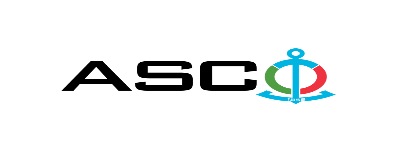 “Azərbaycan Xəzər Dəniz Gəmiçiliyi” Qapalı Səhmdar Cəmiyyətinintabeliyində olan “Dənizçi təmir-tikinti” MMC-nə tələb olunan tikinti materiallarının satınalınması məqsədilə açıq müsabiqə elan edir:Müsabiqə №AM218/2022(İddiaçı iştirakçının blankında)AÇIQ MÜSABİQƏDƏ İŞTİRAK ETMƏK ÜÇÜN MÜRACİƏT MƏKTUBU___________ şəhəri                                                                         “__”_______20_-ci il___________№           							                                                                                          ASCO-nun Satınalmalar Komitəsinin Sədricənab C.Mahmudluya,Hazırkı məktubla [iddiaçı podratçının tam adı göstərilir] (nin,nun,nın) ASCO tərəfindən “__________”ın satın alınması ilə əlaqədar elan edilmiş [iddiaçı tərəfindən müsabiqənin nömrəsi daxil edilməlidir]nömrəli açıq  müsabiqədə iştirak niyyətini təsdiq edirik.Eyni zamanda [iddiaçı podratçının tam adı göstərilir] ilə münasibətdə hər hansı ləğv etmə və ya müflislik prosedurunun aparılmadığını, fəaliyyətinin dayandırılmadığını və sözügedən satınalma müsabiqəsində iştirakını qeyri-mümkün edəcək hər hansı bir halın mövcud olmadığını təsdiq edirik. Əlavə olaraq, təminat veririk ki, [iddiaçı podratçının tam adı göstərilir] ASCO-ya aidiyyəti olan şəxs deyildir.Tərəfimizdən təqdim edilən sənədlər və digər məsələlərlə bağlı yaranmış suallarınızı operativ cavablandırmaq üçün əlaqə:Əlaqələndirici şəxs: Əlaqələndirici şəxsin vəzifəsi: Telefon nömrəsi: E-mail: Qoşma: İştirak haqqının ödənilməsi haqqında bank sənədinin əsli – __ vərəq.________________________________                                   _______________________                   (səlahiyyətli şəxsin A.A.S)                                                                                                        (səlahiyyətli şəxsin imzası)_________________________________                                                                  (səlahiyyətli şəxsin vəzifəsi)                                                M.Y.                                                      MALLARIN SİYAHISI:Qeyd: Ödəniş şərti yalnız fakt üzrə nəzərdə tutulub, digər şərtlər qəbul edilməyəcəkdir. Lot-1 üzrə nəzərdə tutulan tikinti materialları: tədarük müddəti və ünvanı: 2023-cü ilin yanvar-mart ayları ərzində Xaçmaz rayonu Nabran qəsəbəsində yerləşən “Dənizçi İstrahət Bazası”LOT-2 üzrə nəzərdə tutulan tikinti materialları:tədarük müddəti və ünvanı: 2023-cü il ərzində tələbat yarandıqca, sifariş verildikdən sonra ən geci 2 (iki) gün ərzində Xətai rayonu, Cavanşir küçəsi 9 ünvanında yerləşən yeni tikilmiş binalarLOT-3 üzrə nəzərdə tutulan tikinti materialları: 1-5 sıralarda göstərilən tikinti materiallarının tədarük müddəti və ünvanı: 2023-cü il ərzində tələbat yarandıqca, sifariş verildikdən sonra ən geci 2 (iki) gün ərzində Xətai rayonu, Cavanşir küçəsi 9 ünvanında yerləşən yeni tikilmiş binalar6-cı sıra göstərilən tikinti materiallarının tədarük müddəti və ünvanı: 2023-cü il ərzində tələbat yarandıqca XDND-nın Qaradağ rayonu,Sahil qəsəbəsində yerləşən yanalma körpüsü   Texniki suallarla bağlı:Elvin Əliyev, "Dənizçi Təmir-Tikinti" MMC-nin Texniki istehsalat şöbəsinin rəisiTel: (+99412) 4043700 / 2069; (+99450) 2286364E-mail: elvin.aliyev@asco.azMüsabiqədə qalib elan olunan iddiaçı şirkət ilə satınalma müqaviləsi bağlanmamışdan öncə ASCO-nun Satınalmalar qaydalarına uyğun olaraq iddiaçının yoxlanılması həyata keçirilir.    Həmin şirkət bu linkə http://asco.az/sirket/satinalmalar/podratcilarin-elektron-muraciet-formasi/ keçid alıb xüsusi formanı doldurmalı və ya aşağıdakı sənədləri təqdim etməlidir:Şirkətin nizamnaməsi (bütün dəyişikliklər və əlavələrlə birlikdə)Kommersiya hüquqi şəxslərin reyestrindən çıxarışı (son 1 ay ərzində verilmiş)Təsisçi hüquqi şəxs olduqda, onun təsisçisi haqqında məlumatVÖEN ŞəhadətnaməsiAudit olunmuş mühasibat uçotu balansı və ya vergi bəyannaməsi (vergi qoyma sistemindən asılı olaraq)/vergi orqanlarından vergi borcunun olmaması haqqında arayışQanuni təmsilçinin şəxsiyyət vəsiqəsiMüəssisənin müvafiq xidmətlərin göstərilməsi/işlərin görülməsi üçün lazımi lisenziyaları (əgər varsa)Qeyd olunan sənədləri təqdim etməyən və ya yoxlamanın nəticəsinə uyğun olaraq müsbət qiymətləndirilməyən şirkətlərlə müqavilə bağlanılmır və müsabiqədən kənarlaşdırılır. Müsabiqədə iştirak etmək üçün təqdim edilməli sənədlər:Müsabiqədə iştirak haqqında müraciət (nümunə əlavə olunur);İştirak haqqının ödənilməsi barədə bank sənədi;Müsabiqə təklifi; Malgöndərənin son bir ildəki (əgər daha az müddət fəaliyyət göstərirsə, bütün fəaliyyət dövründəki) maliyyə vəziyyəti barədə bank sənədi;Azərbaycan Respublikasında vergilərə və digər icbari ödənişlərə dair yerinə yetirilməsi vaxtı keçmiş öhdəliklərin, habelə son bir il ərzində (fəaliyyətini dayandırdığı müddət nəzərə alınmadan) vergi ödəyicisinin Azərbaycan Respublikasının Vergi Məcəlləsi ilə müəyyən edilmiş vəzifələrinin yerinə yetirilməməsi hallarının mövcud olmaması barədə müvafiq vergi orqanlarından arayış.İlkin mərhələdə müsabiqədə iştirak haqqında müraciət (imzalanmış və möhürlənmiş) və iştirak haqqının ödənilməsi barədə bank sənədi (müsabiqə təklifi istisna olmaqla) ən geci  12 yanvar 2023-cü il, Bakı vaxtı ilə saat 17:00-a qədər Azərbaycan, rus və ya ingilis dillərində “Azərbaycan Xəzər Dəniz Gəmiçiliyi” Qapalı Səhmdar Cəmiyyətinin ( “ASCO” və ya “Satınalan təşkilat”) yerləşdiyi ünvana və ya Əlaqələndirici Şəxsin elektron poçtuna göndərilməlidir, digər sənədlər isə müsabiqə təklifi zərfinin içərisində təqdim edilməlidir.   Satın alınması nəzərdə tutulan mal, iş və xidmətlərin siyahısı (təsviri) əlavə olunur.İştirak haqqının məbləği və Əsas Şərtlər Toplusunun əldə edilməsi:Müsabiqədə iştirak etmək istəyən iddiaçılar aşağıda qeyd olunmuş məbləğdə iştirak haqqını ASCO-nun bank hesabına ödəyib (ödəniş tapşırığında müsabiqə keçirən təşkilatın adı, müsabiqənin predmeti dəqiq göstərilməlidir), ödənişi təsdiq edən sənədi birinci bölmədə müəyyən olunmuş vaxtdan gec olmayaraq ASCO-ya təqdim etməlidir. Bu tələbləri yerinə yetirən iddiaçılar satınalma predmeti üzrə Əsas Şərtlər Toplusunu elektron və ya çap formasında əlaqələndirici şəxsdən elanın IV bölməsində göstərilən tarixədək həftənin istənilən iş günü saat 08:00-dan 17:00-a kimi ala bilərlər.İştirak haqqının məbləği (ƏDV-siz): 50 AZNIştirak haqqı manat və ya ekvivalent məbləğdə ABŞ dolları və AVRO ilə ödənilə bilər.  Hesab nömrəsi: İştirak haqqı ASCO tərəfindən müsabiqənin ləğv edilməsi halı istisna olmaqla, heç bir halda geri qaytarılmır.Müsabiqə təklifinin təminatı :Müsabiqə təklifi üçün təklifin qiymətinin azı 1 (bir) %-i həcmində bank təminatı (bank qarantiyası) tələb olunur. Bank qarantiyasının forması Əsas Şərtlər Toplusunda göstəriləcəkdir. Bank qarantiyalarının əsli müsabiqə zərfində müsabiqə təklifi ilə birlikdə təqdim edilməlidir. Əks təqdirdə Satınalan Təşkilat belə təklifi rədd etmək hüququnu özündə saxlayır. Qarantiyanı vermiş maliyyə təşkilatı Azərbaycan Respublikasında və/və ya beynəlxalq maliyyə əməliyyatlarında qəbul edilən olmalıdır. Satınalan təşkilat etibarlı hesab edilməyən bank qarantiyaları qəbul etməmək hüququnu özündə saxlayır.Satınalma müsabiqəsində iştirak etmək istəyən şəxslər digər növ təminat (akkreditiv, qiymətli kağızlar, satınalan təşkilatın müsabiqəyə dəvət sənədlərində göstərilmiş xüsusi hesabına  pul vəsaitinin köçürülməsi, depozitlər və digər maliyyə aktivləri) təqdim etmək istədikdə, təminat növünün mümkünlüyü barədə Əlaqələndirici Şəxs vasitəsilə əvvəlcədən ASCO-ya sorğu verməlidir və razılıq əldə etməlidir. Müqavilənin yerinə yetirilməsi təminatı satınalma müqaviləsinin qiymətinin 5 (beş) %-i məbləğində tələb olunur.Hazırki satınalma əməliyyatı üzrə Satınalan Təşkilat tərəfindən yalnız malların anbara təhvil verilməsindən sonra ödənişinin yerinə yetirilməsi nəzərdə tutulur, avans ödəniş nəzərdə tutulmamışdır.Müqavilənin icra müddəti: Malların tam həcminin 1 (bir) il ərzində tədarük edilməsi mütləqdir. Müsabiqə təklifinin təqdim edilməsinin son tarixi və vaxtı:Müsabiqədə iştirak haqqında müraciəti və iştirak haqqının ödənilməsi barədə bank sənədini birinci bölmədə qeyd olunan vaxta qədər təqdim etmiş iştirakçılar, öz müsabiqə təkliflərini bağlı zərfdə (1 əsli və 1 surəti olmaqla) 19 yanvar 2023-cü il, Bakı vaxtı ilə saat 12:00-a qədər ASCO-ya təqdim etməlidirlər.Göstərilən tarixdən və vaxtdan sonra təqdim olunan təklif zərfləri açılmadan geri qaytarılacaqdır.Satınalan təşkilatın ünvanı:Azərbaycan Respublikası, Bakı şəhəri, AZ1003 (indeks), Bakı şəhəri Mikayıl Useynov küçəsi 2 ASCO-nun Satınalmalar Komitəsi.Əlaqələndirici şəxs:Emil BabayevASCO-nun Satınalmalar Departamentinin mütəxəssisiTelefon nömrəsi: +994 12 4043700 (daxili: 1242);  +99451 229 62 82Elektron ünvan: emil.a.babayev@asco.az tender@asco.azHüquqi məsələlər üzrə:Telefon nömrəsi: +994 12 4043700 (daxili: 1262)Elektron ünvan: tender@asco.az Müsabiqə təklif zərflərinin açılışı tarixi, vaxtı və yeri:Zərflərin açılışı 19 yanvar 2023-cü il tarixdə, Bakı vaxtı ilə saat 14:30-da  elanın V bölməsində göstərilmiş ünvanda baş tutacaqdır. Zərflərin açılışında iştirak etmək istəyən şəxslər iştirak səlahiyyətlərini təsdiq edən sənədi (iştirakçı hüquqi və ya fiziki şəxs tərəfindən verilmiş müvafiq etibarnamə) və şəxsiyyət vəsiqələrini müsabiqənin baş tutacağı tarixdən ən azı yarım saat qabaq Satınalan Təşkilata təqdim etməlidirlər. Müsabiqə online formatda baş tutacağı halda müvafiq link-ə daxil olmaqla iştirak mümkündür (müvafiq link müsabiqə günü göndəriləcəkdir). Müsabiqənin qalibi haqqında məlumat:Müsabiqə qalibi haqqında məlumat ASCO-nun rəsmi veb-səhifəsinin “Elanlar” bölməsində yerləşdiriləcəkdir.S/№ siSap koduMalların adıÖlçü vahidiMüsabiqəyə çıxarılacaq miqdarSertifikat tələbiS/№ siSap koduMalların adıÖlçü vahidiMüsabiqəyə çıxarılacaq miqdarSertifikat tələbi“Dənizçi təmir-tikinti” MMCTələbnamə-10058207Lot-1Lot-1Lot-1Lot-1Lot-1Lot-115000008857Çınqıl ГОСТ 8267-93 5÷25 m373025000008860Beton qarışığı  ГОСТ 26633-2015 M200 (B15)m3150Uyğunluq və keyfiyyət sertfikatı 35000008863Metlax (gree-açıq boz rəng) ГОСТ 13996-2019 40x40smm2990Uyğunluq və keyfiyyət sertfikatı 41000009644Mayak profil (suvaq üçün)  ТŞ 1108-002-68239965-2016 L=3000mm         H=10mmƏdəd320Uyğunluq və keyfiyyət sertfikatı 51000047272Aradoldurucu (açıq boz rəng) ГОСТ Р 58271-2018 5kqƏdəd40Uyğunluq və keyfiyyət sertfikatı Lot-2Lot-2Lot-2Lot-2Lot-2Lot-211000066149Beton kanalizasiya quyusu ГОСТ 8020-2016 Ø1000mm, H=1000mm,  divarların qal 100mmədəd4Uyğunluq və keyfiyyət sertfikatı 21000103709Beton kanalizasiya quyusu altlıqla birlikdə    üzbə-üz 2 yuvalı d=300mm  ГОСТ 8020-2016 Ø1000mm H=1000mm divarların qal 100mmədəd4Uyğunluq və keyfiyyət sertfikatı 31000066150Çuqun kanalizasiya qapağı (beton altlıqla) ГОСТ 3634-2019 D=70smdəst4Uyğunluq və keyfiyyət sertfikatı 4--Yağış suları üçün polimer-beton drenaj kanalı, metal barmaqlıqla BS EN 1433-2002 bir tərəfi qapalı 0,30x0,30m, L=1mədəd16Uyğunluq və keyfiyyət sertfikatı 5--Yağış suları üçün polimer-beton drenaj kanalı, metal barmaqlıqla BS EN 1433-2002 0,30x0,30m, L=1m,orta çıxış borusu Ø200mmədəd10Uyğunluq və keyfiyyət sertfikatı 6--Yağış suları üçün polimer-beton drenaj kanalı, metal barmaqlıqla BS EN 1433-2002 hər iki tərəfi açıq  0,30x0,30m, L=0,5mədəd42Uyğunluq və keyfiyyət sertfikatı №SAP nömrəsiMateriallların adıSayı Ölçü vahidi Sertifikat tələbi haqqında qeyd №SAP nömrəsiMateriallların adıSayı Ölçü vahidi Sertifikat tələbi haqqında qeyd "Dənizçi Təmir-Tikinti" MMC   10058644LOT-315000008862Sement ГОСТ 31108-2016, M400400tonUyğunluq və keyfiyyət sertfikatı 21000038695Pəncərə altlığı (ağ rəng üstü mərmər şəkilli) ГОСТ 30673-2013, eni=30sm12mUyğunluq və keyfiyyət sertfikatı 31000025212Laminat üçün metal poroq (ceviz rəngi) altı düz  ГОСТ 32304-2013, L=2,7m,eni=3sm360ədədUyğunluq və keyfiyyət sertfikatı45000001584Şəffaf silikon ГОСТ P57400-2017, 310qr200ədədUyğunluq və keyfiyyət sertfikatı55000007046Elektrik kabeli üçün plasmas kanal (oda davamlı) DÜİST Р МЭК 61084-1-2007, 25x25x2000mm 250mUyğunluq və keyfiyyət sertfikatı65000008857Çınqıl ГОСТ 8267-93, 5÷25600m3